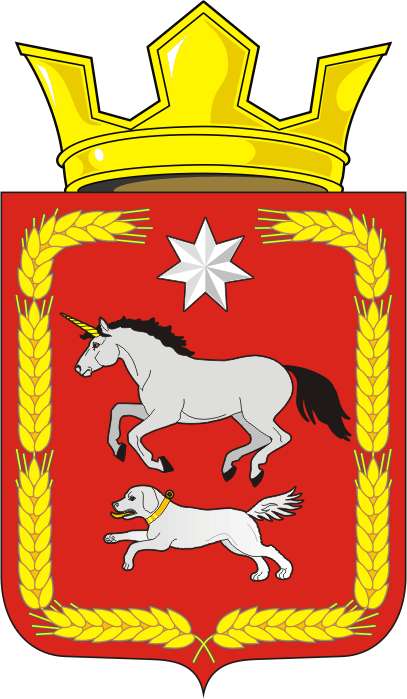 АДМИНИСТРАЦИЯ КАИРОВСКОГО СЕЛЬСОВЕТАСАРАКТАШСКОГО РАЙОНА ОРЕНБУРГСКОЙ ОБЛАСТИП О С Т А Н О В Л Е Н И Е__________________________________________________________________06.04.2020                                         с. Каировка                                          № 41-пО внесении изменений в постановление от 30.03.2020 № 35-п «О мерах по противодействию распространению в администрации муниципального образования Каировский сельсовет Саракташский района Оренбургской области новой коронавирусной инфекции (2019-nCoV)В соответствии с Указом Президента Российской Федерации от 2 апреля 2020 года №239 «О мерах по обеспечению санитарно-эпидемиологического благополучия населения на территории Российской Федерации в связи с распространением новой коронавирусной инфекции (COVID-19), указом Губернатора Оренбургской области от 04.04.2020 № 159-ук «О внесении изменений в указ Губернатора Оренбургской области от 17.03.2020 №112-ук»:1. Внести в постановление администрации Каировского сельсовета от 30.03.2020 № 35-п «О мерах по противодействию распространению в администрации муниципального образования Каировский сельсовет Саракташский района Оренбургской области новой коронавирусной инфекции (2019-nCoV)» следующие изменения:1.1. В пункте 2 Постановления слово «приложения» заменить на слово «приложению № 1»1.2. Постановление дополнить пунктом 2.1. следующего содержания:  «2.1. Утвердить список муниципальных служащих, обеспечивающих с 6 по 10 апреля 2020 года функционирование администрации муниципального образования Каировский сельсовет согласно приложения № 2 к настоящему постановлению.»2. Специалисту 1 категории Бочкаревой Т.А. ознакомить с настоящим постановлением  под личную роспись всех сотрудников администрации муниципального образования Каировский сельсовет.3. Контроль за исполнением настоящего постановления оставляю за собой.4. Постановление вступает в силу после его подписания и подлежит размещению на сайте администрации муниципального образования Каировский сельсовет.Глава сельсовета                                                                              О.М. КажаевРазослано: прокурору района, администрации сельсовета, в делоПриложение №2к постановлениюот 06.04.2020 № 41-пЛИСТ ОЗНАКОМЛЕНИЯ:1. Глава сельсовета ______________________________ О.М.Кажаев2. Специалист 1 категории _______________________ Т.А. Бочкарева3. Специалист 2 категории _______________________ Е.В. Какурина4. Специалист 1 категории, бухгалтер ______________ Т.Н. Казакова5. Специалист ПВУ _____________________________ О.М. СметанинаСПИСОКмуниципальных служащих, обеспечивающих с 06 по 10 апреля 2020 года функционированиеадминистрации муниципального образования Каировский сельсоветСПИСОКмуниципальных служащих, обеспечивающих с 06 по 10 апреля 2020 года функционированиеадминистрации муниципального образования Каировский сельсоветСПИСОКмуниципальных служащих, обеспечивающих с 06 по 10 апреля 2020 года функционированиеадминистрации муниципального образования Каировский сельсоветСПИСОКмуниципальных служащих, обеспечивающих с 06 по 10 апреля 2020 года функционированиеадминистрации муниципального образования Каировский сельсоветСПИСОКмуниципальных служащих, обеспечивающих с 06 по 10 апреля 2020 года функционированиеадминистрации муниципального образования Каировский сельсоветСПИСОКмуниципальных служащих, обеспечивающих с 06 по 10 апреля 2020 года функционированиеадминистрации муниципального образования Каировский сельсоветСПИСОКмуниципальных служащих, обеспечивающих с 06 по 10 апреля 2020 года функционированиеадминистрации муниципального образования Каировский сельсоветДолжность, телефонФИОПонедельник30 мартаВторник31 мартаСреда1 апреляЧетверг2 апреляПятница3 апреляГлава сельсовета, 8(35333) 2-64-18КажаевОлегМихайлович09.00-17.0009.00-17.0009.00-17.0009.00-17.0009.00-17.00Специалист 1 категории,8(35333) 2-64-43БочкареваТатьянаАлександровна09.00-17.0009.00-17.0009.00-17.0009.00-17.0009.00-17.00Специалист 2 категории,8(35333) 2-64-43КакуринаЕкатеринаВикторовна09.00-13.0009.00-13.0009.00-13.00Специалист 1 категории, бухгалтер8(35333) 2-66-44КазаковаТатьянаНиколаевнавудаленном режимевудаленном режимевудаленном режимевудаленном режимевудаленном режимеСпециалист ПВУ,8(35333) 2-64-61Сметанина ОльгаМихайловнавудаленном режимевудаленном режимевудаленном режимевудаленном режимевудаленном режиме